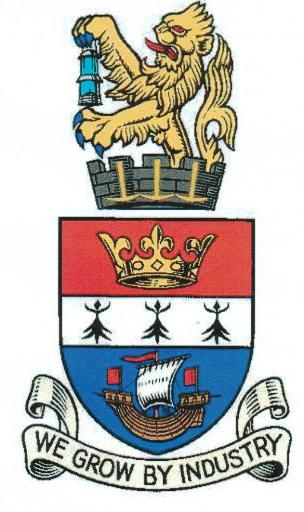 BLYTH TOWN COUNCILTo:	ALL MEMBERS OF BLYTH TOWN COUNCILYou are hereby requested to attend a Meeting of BLYTH TOWN COUNCIL to be held in the Council Chamber, Arms Evertyne House, Quay Road, Blyth, NE24 2AS on Thursday 16th January 2014 at 6.30pm.The Agenda for the meeting is set out below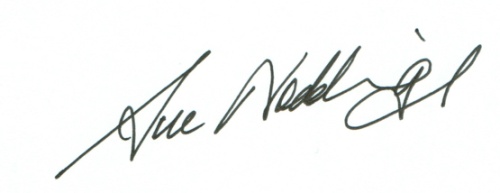 SUE NODDINGSTOWN CLERKBLYTH TOWN COUNCIL				       7th January 2014Would you please ensure that all mobile phones are switched off during the Meeting.AGENDA:1. APOLOGIES FOR ABSENCE2. PUBLIC QUESTION TIME3. MINUTES OF THE PREVIOUS MEETINGS3.1 To agree the Minutes of the Meeting held on the 14thNovember 2013.4. MINUTES OF THE ALLOTMENTS COMMITTEETo adopt the Minutes of the Meeting held on 17th December 2013.5. MINUTES OF THE ASSETS COMMITTEETo adopt the Minutes of the Assets Committee held on the 10th December 2013.6. MINUTES OF THE EVENTS COMMITTEETo adopt the Minutes of the Events Committees held on the 26th November.7. MINUTES OF THE FINANCE COMMITTEETo adopt the Minutes of the Finance Committee held on 9th January 2014.8. MINUTES OF THE PLANNING AND DEVELOPMENT COMMITTEE8.1 To adopt the Minutes of the Planning and Development Committees held on 28th November and the extraordinary Meeting held on the 11th December 2013. 8.2 To consider any urgent planning related issues.9. MINUTES OF THE STAFF COMMITTEENo Meeting of the Staff Committee has taken place since the last meeting of the Full Council.10. MINUTES OF THE POLICY WORKING GROUP10.1 To adopt the Minutes of the Policy Working Group held on 21st November 2013.11. MINUTES OF THE COMMUNITY GRANTS COMMITTEENo Meeting of the Community Grants Committee has taken place since the last meeting of the Full Council.12. ANY FURTHER INFORMATION AND ITEMS FOR URGENT ATTENTION13. DATE OF THE NEXT MEETING OF THE FULL COUNCILThe next meeting of the Full Council is scheduled for Thursday 20th March 2014.MEMBERS OF THE COUNCIL:Councillors: -	 	R Parker	(Mayor)					M Parker	(Deputy Mayor)				C BruceA Cartie 				B W Elliott				K Ellis					A Gibbs-Barton				G T Knox				K Nisbet					J R Potts				O Potts				J Reid				L Rickerby				D Rutter				G Thompson				A TurnbullOfficers:		S Noddings 	Town Clerk (Corporate Services)			S Rickitt		Town Clerk (Democratic Services)			S Robinson		Assets Officer			A McCabe		Office ManagerL Forsyth		Committee Clerk